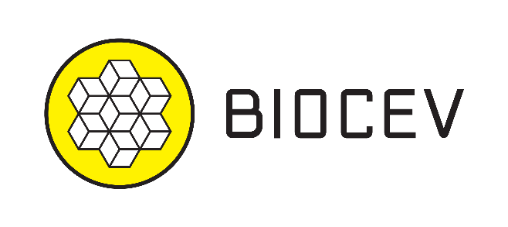 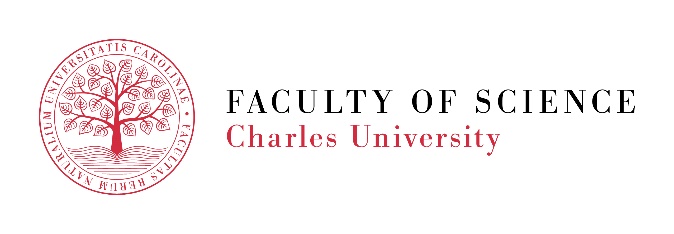 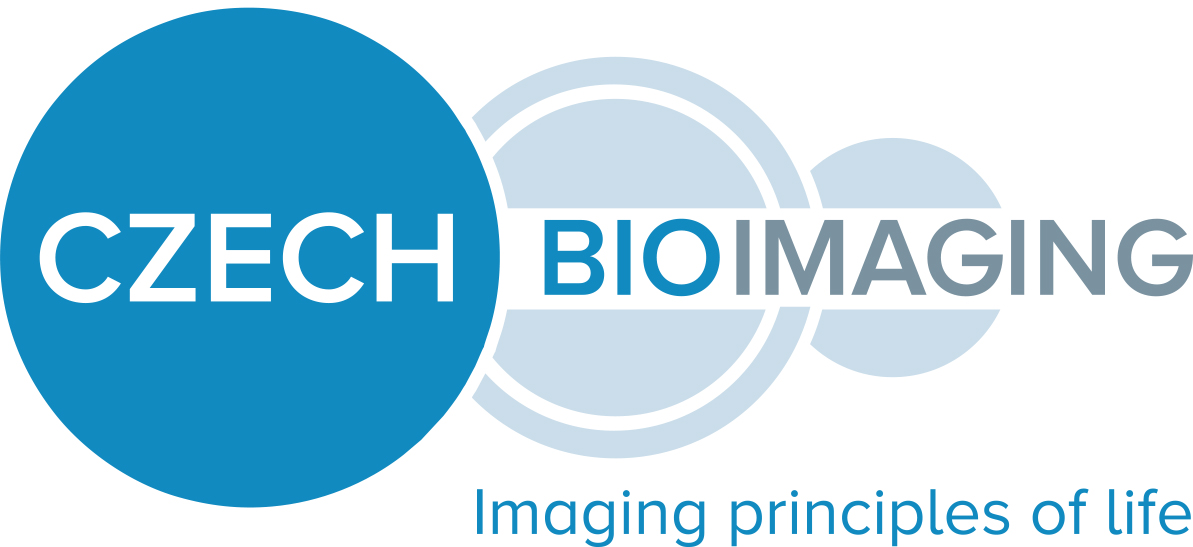 Vědecko-technický pracovník v oboru průtokové cytometrie – zástup po dobu mateřské a rodičovské dovolenéPřírodovědecká fakulta Univerzity Karlovy nabízí pozici vědecko-technického pracovníka pro Servisní laboratoř zobrazovacích metod ve vědeckém centru BIOCEV (https://www.biocev.eu/imcf) jako zástup pracovníka na mateřské a rodičovské dovolené. Pracovní náplň:	Měření vzorků na průtokovém cytometru BD LSR Fortessa SORP + HTSSortování buněk na průtokovém sorteru BD FACS Aria FusionŠkolení uživatelů na základní ovládání cytometru BD LSR Fortessa SORP + HTSAsistence uživatelům při návrhu, realizaci a vyhodnocení cytometrických experimentůRutinní údržba cytometrů v provozuschopném stavuÚdržba cytometrické laboratořePodíl na organizaci výukových kurzů Asistence s dalšími základními aktivitami nutnými pro provoz servisní laboratořePožadavky:vysokoškolské vzdělání (min. ekvivalent Bc., výhodou je v oblasti biologie, zdravotnictví, chemie, technických oborech)základní znalost práce s výpočetní technikouzákladní znalost angličtiny slovem i písmempečlivost, manuální zručnost a trpělivost, ochota učit se novým metodám a postupůmpředchozí zkušenost s průtokovou cytometrií je výhodou
Nabízíme:zajímavou různorodou práci přispívající ke špičkovým vědeckým projektůmmoderně vybavené pracoviště se zkušenými kolegyvýborné pracovní podmínky a odpovídající mzdové ohodnoceníkompletní zaškolení v průtokové cytometriiúčast na českých i zahraničních konferencích a workshopechÚvazek je nabízen v rozsahu 0.6 – 1 FTE. Místo výkonu práce je Laboratoř zobrazovacích metod, BIOCEV, Průmyslová 595, Vestec.Nabízíme smlouvu po dobu zástupu na mateřské a rodičovské dovolené s tříměsíční zkušební dobou. V případě dobré zkušenosti je zde perspektiva následné smlouvy. Pozice může být vhodná i pro studenty po dohodě.
Nástup možný ihned, nejpozději k 1.3.2020.

Zašlete prosím strukturovaný životopis a motivační dopis na email: libuse.vaneckova@natur.cuni.cz. Žádosti budou vyhodnocovány průběžně do naplnění pozice.

V případě dotazů nás kontaktujte na výše uvedeném emailu.